康龙化成新药技术有限公司2016-2017秋季校园招聘康龙化成新药技术有限公司是于2003年成立的美国独资企业，公司以“提升客户药物研发效率”为宗旨，为全球制药及生物技术公司提供综合药物临床前的药物研发服务，主营业务涉及新药研发临床前的各个环节，是中国第一家真正提供药物发现和开发综合服务的医药研发服务外包公司。康龙化成（北京）新药技术有限公司成立于2004年7月，现位于北京经济技术开发区。公司拥有实验面积逾100,000平方米的科技园区，研发服务领域主要集中在药物小分子有机合成、药物化学、分析化学、研发生物学、药物代谢及动力学、生物分析、制药工艺研究和开发生产等方面，涉及新药研发临床前的各个环节。公司员工总人数现已经超过1800人，其中博士、硕士比例超过52%，是中国CRO行业北方地区规模最大的药物研发服务机构。康龙化成（北京）生物技术有限公司 成立于2006年4月，位于北京市中关村生命科技园。公司拥有中国最大最完善动物实验机构之一，实验面积逾18，000平方米，研发服务领域主要集中在毒理、安全药理、药物生物分析、毒代和药代等相关试验并已通过AAALAC认证和FDA审核。公司员工人数超过150人，是中国第一家拥有符合欧美GLP临床前毒理学服务能力的CRO公司。康龙化成（西安）新药技术有限公司成立于2010年3月，位于西安经济技术开发区出口加工区。公司现拥有逾16，000平方米的符合国际药物研发标准的化学实验楼，配置有包括核磁、液质联用、气质联用等在内的各种专业分析仪器。公司专业从事与新药开发相关的有机合成技术及产品的研究和开发。现拥有员工人数超过200人，依托北京公司强大的科研实力和专业化的管理，西安分公司将有望发展成为陕西省化学合成研发服务行业的龙头企业。康龙化成（天津）药物制备技术有限公司成立于2013年，位于天津经济技术开发区西区。投资7066.80万美元，业务领域覆盖有生产工艺研究与开发，早期工艺研发与中试生产，新合成路线的筛选及优化，快速中试生产以满足药物早期开发的需要，将形成实验条件领先、设备先进、配套完整的国际知名的新药研发外包服务基地。康龙化成（宁波）新药技术有限公司成立于2015年，位于宁波杭州湾新区（宁波市北部）。投资56亿元建设康龙化成生命科技产业园，园区全部建成并运营后预计将集聚约8000位中高端科研人员。主营业务涉及新药研发临床前的全流程，包括化学、生物、药物代谢及药代动力学、药理、毒理等各个领域。一、健全的薪资体系基本薪酬、职务津贴、绩效奖金、职位期权、项目奖金

二、人性化的福利制度养老保险、医疗保险、失业保险、工伤保险、生育保险、意外伤害保险、住房公积金、过渡性免费住房、免费工作餐、多线路免费班车、带薪假期、年度免费体检、活动经费、慰问经费三、丰富的业余文化生活团队出游、足球俱乐部、羽毛球俱乐部、篮球俱乐部、瑜伽俱乐部四、阶梯式人才培训计划康龙学院、入职培训、安全培训、专业讲座、国际学术会议、出国脱产外训、管理培训、英语外训、英语内训、职业礼仪培训、专家学术论坛、带薪脱产外训、本科一对一导师计划、职业生涯规划五、完善的职业发展规划唯才是用，内部选拔、内部培养的晋升机制科研人员根据绩效表现按照研究员助理、助理研究员、三级研究员、二级研究员、一级研究员、高级研究员逐级晋升科研管理人员及运营管理岗位按照Team leader、Senior team leader、Group leader、Senior group leader、Associate director、Director、Senior director、Executive director、VP、Senior VP逐级晋升
♦ 联系方式公司网址：http://www.pharmaron.com康龙化成（宁波）新药技术有限公司地址：宁波杭州湾新区滨海二路77号同济产业园6号楼电话：021-68371169-0招聘邮箱：jie.huang@pharmaron-bj.com招聘需求：职位1：高级有机合成研究员    招聘人数：若干任职资格：1、化学、有机合成、药物化学等相关专业博士学历；2、丰富的有机合成经验，熟练掌握有机合成、产物分离与结构鉴定技能；3、较强的科研攻关能力，可独立开展课题的研究，并解决工作过程中的技术难题；4、较强抗压力，责任心强，具备团队合作精神，可带领一至多名实验助理开展研究工作。职位2：有机合成研究员    招聘人数：若干任职资格：1、化学相关专业硕士学历；2、丰富的有机合成经验，熟练掌握有机合成、产物分离与结构鉴定技能；3、可独立开展课题的研究，并解决工作过程中的一般性专业问题；4、责任心强，具有良好的团队合作精神与沟通能力。职位3：有机合成助理研究员    招聘人数：若干任职资格：1、化学相关专业专科或本科学历；2、对化学合成工作有浓厚兴趣，掌握基本的化学合成操作技能，可以在其他研究人员指导下开展课题的研究工作；3、具备优良的英文读写能力；4、良好的敬业精神，强烈的责任心，工作严谨踏实、仔细认真。职位4：化学分析研究员    招聘人数：若干任职资格：1、药物分析或化学分析相关专业毕业，本科及以上学历；2、2年以上化学分析实验工作经验，熟练掌握HPLC,GC,LC-MS,GC-MS,NMR等分析仪器；3、具备优秀的分析、分离方法开发能力；4、优良的英语听说读写能力；5、责任心强，具有钻研精神，良好的沟通协调能力。职位5：生物学研究员    招聘人数：若干任职资格：1、生物化学、细胞生物学、分子生物学、酶学、电生理学、基础医学、药学等相关专业，本科、硕士或博士学历； 2、具备蛋白质表达及纯化经验或细胞模型建立或其他生物化学和分子生物学经验； 3、熟练掌握酶学的测定方法，如ELISA，荧光检测，化学发光检测，荧光偏振及时间分辨荧光等； 4、具备优良的英文听说读写能力； 5、具备独立的工作能力和良好的团队合作精神。职位6：药代及药代动力学研究员    招聘人数：若干任职资格： 1、药代动力学或相关专业，本科、硕士或博士学历； 	2、熟悉临床前药代动力学实验方案设计和操作；3、熟悉药代动力学软件和计算方法；4、掌握液相色谱－质谱联用等相关技术； 5、良好的沟通能力和团队协作精神。职位7：药理学研究员    招聘人数：若干任职资格：1、基础医学、生物医学、实验动物学、病理学或药理学等相关专业专科、本科、硕士或博士学历；2、具有独立完成实验和团队协作完成实验的能力；3、能熟练的使用办公软件及统计学软件；4、具备优良的英文读写能力； 5、思维敏捷、遇事沉稳，具有良好的团队合作精神与沟通能力。温馨提示：请所有参加校园招聘宣讲会的同学（包括本科、硕士、博士学历）携带个人简历、工作总结、在校成绩单和黑色签字笔。更多空缺职位及任职信息，敬请访问贵校就业信息网或招聘网站（前程无忧网、智联招聘网、大街网）及康龙化成公司网站。因时间安排不能到贵校进行宣讲，欢迎各位同学到周边校园参加康龙化成的专场招聘会。如想了解更多关于康龙化成的信息，可扫描下方二维码：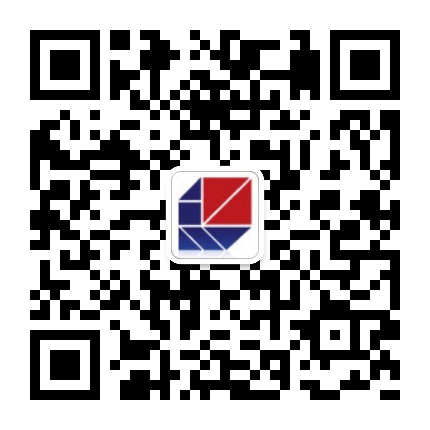 职位序号职位名称招聘人数工作地点职位1高级有机合成研究员若干宁波、北京亦庄、西安职位2有机合成研究员若干宁波、北京亦庄、西安职位3有机合成助理研究员若干宁波、北京亦庄、西安职位4化学分析研究员若干宁波、北京、西安职位5生物学研究员若干北京亦庄、北京昌平职位6药代及药代动力学研究员若干北京亦庄、北京昌平职位7药理学研究员若干北京亦庄、北京昌平